School of Food-IndustryKing Mongkut's Institute of Technology LadkrabangA Form Examination of Academic Plagiarism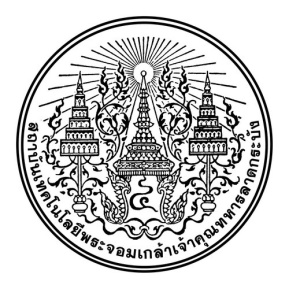 Name (Mr. / Mrs. / Miss) .........................................................Student ID .....................................................Degree (Bachelor’s / Master’s/ Doctorate) Subject field.............................................................................................Department. .........................................Faculty..............................................................................................I proposed            Thesis 			Special Project 		Cooperative EducationIndependent Research	Special Issue 		Equivalent, specify..………………………Dissertation 		Independent StudySubject(Thailand) .......................................................................................................................................………………………(English) ........................................................................................................................................…………………I have checked the above academic work In the semester .............Date ........... Month ................. Year...............by using the program               Akkaravisuth    TURNITIN                                   According to the examination, the similarity of content is founded ..................... % with the advisor accepting that the important content is not copied from the work of others.                                                   Student's signature ...............................…………………………………                                                                                            (............................................................)         Date ..............................Received approval from the advisor Signature .................................. Advisor                          (...........................................................)             Date ........................... ...